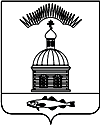 АДМИНИСТРАЦИЯ МУНИЦИПАЛЬНОГО ОБРАЗОВАНИЯ ГОРОДСКОЕ  ПОСЕЛЕНИЕ ПЕЧЕНГА ПЕЧЕНГСКОГО РАЙОНА МУРМАНСКОЙ ОБЛАСТИПОСТАНОВЛЕНИЕ (ПРОЕКТ)от             2015 года							                                     № п. ПеченгаВ соответствии со статьей 179 Бюджетного кодекса Российской Федерации, Федеральным законом от 06.10.2003г. № 131-ФЗ «Об общих принципах организации местного самоуправления в Российской Федерации», Уставом муниципального образования городское поселение Печенга Печенгского района Мурманской области, ПОСТАНОВЛЯЮ:Утвердить муниципальную программу «Патриотическое воспитание молодёжи муниципального образования городское поселение Печенга на 2016 год» (далее - Программа) согласно приложению №1 к настоящему Постановлению.Финансовому отделу администрации муниципального образования городское поселение Печенга Печенгского района Мурманской области предусмотреть финансирование расходов по реализации Программы при формировании бюджета муниципального образования городское поселение Печенга на 2016 год.Настоящее Постановление вступает в силу со дня его опубликования (обнародования)Настоящее постановление опубликовать в соответствии с Порядком опубликования (обнародования) муниципальных правовых актов органов местного самоуправления городского поселения Печенга.            4. Контроль за исполнением настоящего Постановления возложить на директора Муниципального казённого учреждения  «Многофункциональный центр муниципального образования городское поселение Печенга» Шумайлова Д.В.Глава  администрации  муниципального образования городское поселение Печенга	                                           Н.Г. ЖдановаСОГЛАСОВАНО:Заместитель главы администрации               ______________________           А.Н. БыстровВрИО начальника юридического отдела       ______________________           Е.С.ГуцалД.В. ШумайловРассылка 6 экз.: дело-2; прокуратура – 1, Зам.Главы – 1,  Фин. отдел – 1, МКУ «МФЦ МО г.п. Печенга» - 1.                                                МУНИЦИПАЛЬНАЯ ПРОГРАММА«Патриотическое воспитание молодёжи Муниципального образования городскоЕ поселениЕ Печенга на 2016 год»1. Паспорт Муниципальной программы «Патриотическое воспитание молодежи Муниципального образования городское поселение Печенга на 2016 год » 2. Основные понятия и терминыПатриотическое воспитание – это систематическая и целенаправленная деятельность органов местного самоуправления, образовательных учреждений, общественных объединений и формирований по воспитанию у подрастающего поколения гражданского сознания, чувства верности и преданности Отечеству, готовности к выполнению гражданского долга и конституционных обязанностей по защите интересов Родины.3. Цель, задачи, сроки и этапы реализациицелевой программыЦелью Программы является совершенствование и развитие системы, обеспечивающей целенаправленное формирование у молодежи высокой социальной активности, гражданственности и патриотизма, чувства гордости и верности своему Отечеству, готовности к выполнению гражданского долга и конституционных обязанностей.Для достижения этих целей необходимо решение следующих задач:- Создание и развитие необходимых структур в территориальных отделах и образовательных учреждениях для дальнейшего совершенствования системы патриотического воспитания; тесное взаимодействие с общественными организациями;- Совершенствование нормативно-правовых и организационно-методических актов патриотического воспитания граждан;- Изыскание новых, соответствующих современным реалиям, форм культурно-массового, духовного и нравственного воспитания граждан, в том числе с привлечением к активному участию в этой работе СМИ;- Развитие форм и методов патриотического воспитания подростков дошкольного и школьного возраста, молодежи студенческих и трудовых коллективов с учетом современного состояния общественной жизни в стране;- Дальнейшее совершенствование методики оценки и критериев результативности патриотического воспитания.- Создание условий для духовно-нравственного и патриотического воспитания граждан в Муниципальном образовании городского поселения Печенга;- Формирование патриотических чувств и сознания граждан на основе исторических ценностей, воспитание чувства гордости и ответственности за свою страну и за свою малую Родину - Повышение престижа военной службы;- Совершенствование содержания воспитательных технологий и развитие системы подготовки и повышения квалификации педагогических и руководящих кадров сферы патриотического воспитания для обеспечения инновационного развития муниципального образования г. п. ПеченгаОсновные целевые индикаторыи показатели эффективности реализации Программы4. ПРОГРАММНЫЕ МЕРОПРИЯТИЯПеречень программных мероприятий с объемом финансирования представлен в приложении № 1 к Программе.Перечень программных мероприятий с показателями результативности выполнения мероприятий представлен в приложении № 2 к Программе.5. Механизм реализации программыПрограмма предполагает наличие мероприятий комплексного характера с учётом программно-вариативного подхода.Координацию деятельности по реализации Программы осуществляет Координационный совет, в состав которого могут входить руководители и специалисты учреждений Администрации района, общественных организаций и объединений Координационный совет обсуждает представленные предложения по уточнению перечня мероприятий Программы, сроков их реализации и объема финансирования.Управление процессами в сфере патриотического воспитания молодёжи предполагает осуществление мероприятий по следующим направлениям:- координация и взаимодействие заинтересованных субъектов в сфере патриотического воспитания в сфере патриотического воспитания детей, подростков и молодёжи  совершенствование нормативно-правового обеспечения патриотического воспитания детей, подростков и молодёжи; - обеспечение взаимодействия структурных подразделений Администрации МО г.п.Печенга  с общественными объединениями патриотической направленности;- организация и проведение социологических исследований;- контроль за проведением основных мероприятий Программы.6. Ожидаемые социально-экономические эффектыот реализации программных мероприятийКонечные результаты Программы, связанные с созданием условий и гарантий, направленных на развитие и поддержку молодежи, ее самореализацию в интересах общества, района, области, позволят обеспечить ее социальную эффективность.Реализация мероприятий Программы позволит достичь следующих социально-экономических результатов:1. Развитие системы патриотического воспитания молодежи МО г.п. Печенга через реализацию мероприятий Программы;2. Формирование патриотических чувств и готовности подрастающего поколения к Защите Отечества, повышение престижа военной службы;3. Создание условий для деятельности организаций, учреждений, клубов и общественных объединений, ведущих работу по патриотическому воспитанию граждан;4. Формирование условий для информационного обеспечения системы патриотического воспитания граждан; создание постоянно действующих рубрик, издание материалов, освещающих проблемы и перспективы развития патриотического воспитания  МО г.п. ПеченгаПриложение №1 к ПрограммеПеречень программных мероприятий с объёмом финансированияВ перечне программных мероприятий с объемом финансирования используются сокращения:ФБ - федеральный бюджет;ОБ - областной бюджет;МБ - местный бюджет;РБ – районный бюджет; ВБС - внебюджетные средства.Приложение № 2к ПрограммеПеречень программных мероприятийс показателями результативности выполнения мероприятийОб утверждении муниципальной программы «Патриотическое воспитание молодёжи муниципального образования городское поселение Печенга на 2016 год»Начальник финансового отдела                     ______________________О.И. БамбулПРИЛОЖЕНИЕ №1к постановлению администрации муниципального образования городское поселение Печенга от____________ №___________Наименование ПрограммыМуниципальная программа «Патриотическое воспитание молодежи Муниципального образования городское поселение Печенга на 2016 год» (далее – Программа)Основание для разработки Программы-Федеральный Закон от 13 марта 1995 года № 32-ФЗ (ред. от 30.12.2012)«О днях воинской славы и памятных датах России»;-Федеральный Закон от 28 июня 1995 года № 98-ФЗ (ред. от 05.04.2013)«О государственной поддержке молодежных и детских общественных объединений»;-Закон Российской Федерации от 14 января 1993 года № 4292-1 (ред. от 05.04.2013)«Об увековечении памяти погибших при защите Отечества»;-Указ Президента Российской Федерации от 20 августа 1994 № 1714  «О Дне Государственного флага Российской Федерации»-Указ Президента РФ от 20.10.2012 N 1416 (ред. от 25.07.2014) "О совершенствовании государственной политики в области патриотического воспитания" (вместе с "Положением об Управлении Президента Российской Федерации по общественным проектам")Инициатор ПрограммыАдминистрация муниципального образования городское поселение Печенга Печенгского района Мурманской областиЗаказчик ПрограммыАдминистрация муниципального образования городское поселение Печенга Печенгского района Мурманской областиРазработчик ПрограммыМуниципальное казённое учреждение «Многофункциональный центр муниципального образования городское поселение Печенга» (далее -МКУ «МФЦ МО г.п. Печенга»)Исполнители ПрограммыМКУ «МФЦ МО г.п. Печенга»Цель программыСовершенствование и развитие системы, обеспечивающей целенаправленное формирование у молодежи высокой социальной активности, гражданственности и патриотизма, чувства гордости и верности своему Отечеству, готовности к выполнению гражданского долга и конституционных обязанностейОсновные задачи программыОрганизационные мероприятия;Поддержка деятельности организаций, учреждений и объединений ведущих работу по гражданско-патриотическому воспитанию граждан; Формирование патриотических чувств и сознания граждан на основе исторических ценностей;Информационное обеспечение патриотического воспитания.Сроки и этапы реализации Программы01.01.2016 г. – 31.12.2016 г.Финансовое обеспечение Программы (тыс. руб.)Всего по Программе:405,0 тыс. рублей, в том числе:МБ: 405,0 тыс. рублей.Ожидаемые конечные результаты реализации и показатели социально-экономической эффективности Программы1. Развитие системы патриотического воспитания молодежи через реализацию мероприятий Программы;2. Формирование патриотических чувств и готовности подрастающего поколения к Защите Отечества, повышение престижа военной службы;3. Создание условий для деятельности организаций, учреждений, клубов и общественных объединений, ведущих работу по патриотическому воспитанию граждан;4. Формирование условий для информационного обеспечения системы патриотического воспитания граждан; создание постоянно действующих рубрик, издание материалов, освещающих проблемы и перспективы развития патриотического воспитания  Муниципального образования городское поселение Печенга (далее МО г.п. Печенга)Ожидаемые результаты:Целевые индикаторы программыНравственно-духовные параметры:- повышение толерантности, снижение степени идеологического противостояния в обществе;- упрочение единства и дружбы народов Российской Федерации;- проявление мировоззренческих установок на готовность граждан к защите Отечества.Количественные параметры:Количество граждан, регулярно участвующих в работе патриотических объединений, клубов, центров;Количество проведенных конкурсов, акций по патриотической тематике;Количество информационных материалов по патриотической направленности, вышедших в средствах массовой информации.Адрес размещения Программы на официальном сайте администрации муниципального образования городское поселение Печенгаhttp://pechenga51.ru/№ п/пЦель, задачи и показатели(индикаторы)Ед.изм.Значение показателя (индикатора)Цель: Совершенствование и развитие системы, обеспечивающей целенаправленное формирование у молодежи высокой социальной активности, гражданственности и патриотизма, чувства гордости и верности своему Отечеству, готовности к выполнению гражданского долга и конституционных обязанностейЦель: Совершенствование и развитие системы, обеспечивающей целенаправленное формирование у молодежи высокой социальной активности, гражданственности и патриотизма, чувства гордости и верности своему Отечеству, готовности к выполнению гражданского долга и конституционных обязанностейЦель: Совершенствование и развитие системы, обеспечивающей целенаправленное формирование у молодежи высокой социальной активности, гражданственности и патриотизма, чувства гордости и верности своему Отечеству, готовности к выполнению гражданского долга и конституционных обязанностейЦель: Совершенствование и развитие системы, обеспечивающей целенаправленное формирование у молодежи высокой социальной активности, гражданственности и патриотизма, чувства гордости и верности своему Отечеству, готовности к выполнению гражданского долга и конституционных обязанностейЗадача 1. Организационные мероприятияЗадача 1. Организационные мероприятияЗадача 1. Организационные мероприятияЗадача 1. Организационные мероприятия1.1.Разработка положения о Координационном совете по патриотическому воспитанию граждан, проживающих на территории муниципального образованияШт.11.2.Организация волонтерского корпуса муниципального образованияУсл. ед.1Задача 2. Поддержка деятельности организаций, учреждений и объединений, ведущих работу по гражданско-патриотическому воспитанию гражданЗадача 2. Поддержка деятельности организаций, учреждений и объединений, ведущих работу по гражданско-патриотическому воспитанию гражданЗадача 2. Поддержка деятельности организаций, учреждений и объединений, ведущих работу по гражданско-патриотическому воспитанию гражданЗадача 2. Поддержка деятельности организаций, учреждений и объединений, ведущих работу по гражданско-патриотическому воспитанию граждан2.1.Организация и проведение мероприятий, посвященных выводу Советских войск из АфганистанаУсл. ед.12.2.Организация работы комнаты боевой славы в н. п. ЛиинахамариУсл. ед1Задача 3. Формирование патриотических чувств и сознания граждан на основе исторических ценностейЗадача 3. Формирование патриотических чувств и сознания граждан на основе исторических ценностейЗадача 3. Формирование патриотических чувств и сознания граждан на основе исторических ценностейЗадача 3. Формирование патриотических чувств и сознания граждан на основе исторических ценностейПодзадача 3.1. Организация и проведение мероприятий, посвященных памятным событиям истории России, Мурманской области, другим юбилейным датамПодзадача 3.1. Организация и проведение мероприятий, посвященных памятным событиям истории России, Мурманской области, другим юбилейным датамПодзадача 3.1. Организация и проведение мероприятий, посвященных памятным событиям истории России, Мурманской области, другим юбилейным датамПодзадача 3.1. Организация и проведение мероприятий, посвященных памятным событиям истории России, Мурманской области, другим юбилейным датам3.1.1.Оформление земельного участка под Аллею ПамятиУсл. ед.1 3.1.2.Эстафета, посвященная Дню ПобедыШт. 13.1.3.День Победы и Автопробег «Салют Победы!»Шт.1 3.1.4Праздник «День России»Шт. 1 3.1.5.Праздник «День народного единства»Шт.1 3.1.6.День «Освобождения н. п. Лиинахамари»Шт.13.1.7.День «Освобождения п. Печенга»Шт.13.1.8.«День пограничника»Шт.13.1.9.День морской пехотыШт.13.1.10День образования Печенгской отдельной мотострелковой бригадыШт.13.1.11.День государственного флагаШт.13.1.12.День памяти и скорбиШт.1Подзадача 3.2. Организация и проведение акций, конкурсов, соревнований патриотической направленностиПодзадача 3.2. Организация и проведение акций, конкурсов, соревнований патриотической направленностиПодзадача 3.2. Организация и проведение акций, конкурсов, соревнований патриотической направленностиПодзадача 3.2. Организация и проведение акций, конкурсов, соревнований патриотической направленности3.2.1.Организация и проведение военно-спортивной эстафеты «Служу России!»Шт.13.2.2.Акция «Памятники и Обелиск»Шт.13.2.3.Фотоконкурс «Семейный альбом» (военный)Шт.13.2.4.Добровольческая акция помощи ветеранам «Свет в окне»Шт.13.2.5.Участие в акции «Георгиевская ленточка»Шт.13.2.6.Молодежная акция «Никто не забыт» по благоустройству и озеленению мемориаловШт. 13.2.7.Конкурс открыток «Память поколений», посвященных годовщине Победы в Великой Отечественной войне для учащихся муниципального образованияШт.1Задача 4. Информационное обеспечение патриотического воспитания.Задача 4. Информационное обеспечение патриотического воспитания.Задача 4. Информационное обеспечение патриотического воспитания.Задача 4. Информационное обеспечение патриотического воспитания.4.1.Организация постоянно действующих рубрик о патриотическом воспитании граждан в местных СМИШт.Не менее 18№ п/пЦели, задачи, мероприятиеСрок исполненияИсточники финансированияОбъём финансирования,тысяч рублейИсполнители, соисполнители123457Цель: Совершенствование и развитие системы, обеспечивающей целенаправленное формирование у молодежи высокой социальной активности, гражданственности и патриотизма, чувства гордости и верности своему Отечеству, готовности к выполнению гражданского долга и конституционных обязанностейЦель: Совершенствование и развитие системы, обеспечивающей целенаправленное формирование у молодежи высокой социальной активности, гражданственности и патриотизма, чувства гордости и верности своему Отечеству, готовности к выполнению гражданского долга и конституционных обязанностейЦель: Совершенствование и развитие системы, обеспечивающей целенаправленное формирование у молодежи высокой социальной активности, гражданственности и патриотизма, чувства гордости и верности своему Отечеству, готовности к выполнению гражданского долга и конституционных обязанностейЦель: Совершенствование и развитие системы, обеспечивающей целенаправленное формирование у молодежи высокой социальной активности, гражданственности и патриотизма, чувства гордости и верности своему Отечеству, готовности к выполнению гражданского долга и конституционных обязанностейЦель: Совершенствование и развитие системы, обеспечивающей целенаправленное формирование у молодежи высокой социальной активности, гражданственности и патриотизма, чувства гордости и верности своему Отечеству, готовности к выполнению гражданского долга и конституционных обязанностейЦель: Совершенствование и развитие системы, обеспечивающей целенаправленное формирование у молодежи высокой социальной активности, гражданственности и патриотизма, чувства гордости и верности своему Отечеству, готовности к выполнению гражданского долга и конституционных обязанностейЗадача 1. Организационные мероприятияЗадача 1. Организационные мероприятияЗадача 1. Организационные мероприятияЗадача 1. Организационные мероприятияЗадача 1. Организационные мероприятияЗадача 1. Организационные мероприятия1.1.Разработка Положения о Координационном совете по патриотическому воспитанию граждан, проживающих на территории муниципального образования1 квартал 2016 г.ФБ            0,0МКУ «МФЦ МО г. п. Печенга»1.1.Разработка Положения о Координационном совете по патриотическому воспитанию граждан, проживающих на территории муниципального образования1 квартал 2016 г.ОБ            0,0МКУ «МФЦ МО г. п. Печенга»1.1.Разработка Положения о Координационном совете по патриотическому воспитанию граждан, проживающих на территории муниципального образования1 квартал 2016 г.МБ            0,0МКУ «МФЦ МО г. п. Печенга»1.1.Разработка Положения о Координационном совете по патриотическому воспитанию граждан, проживающих на территории муниципального образования1 квартал 2016 г.РБ0,0МКУ «МФЦ МО г. п. Печенга»1.1.Разработка Положения о Координационном совете по патриотическому воспитанию граждан, проживающих на территории муниципального образования1 квартал 2016 г.ВБС           0,0МКУ «МФЦ МО г. п. Печенга»1.1.Разработка Положения о Координационном совете по патриотическому воспитанию граждан, проживающих на территории муниципального образования1 квартал 2016 г.Итого:0,0МКУ «МФЦ МО г. п. Печенга»1.2.Организация волонтерского корпуса муниципального образованияАпрель  2016 г.ФБ            0,0МКУ «МФЦ МО г. п. Печенга»1.2.Организация волонтерского корпуса муниципального образованияАпрель  2016 г.ОБ            0,0МКУ «МФЦ МО г. п. Печенга»1.2.Организация волонтерского корпуса муниципального образованияАпрель  2016 г.МБ            0,0МКУ «МФЦ МО г. п. Печенга»1.2.Организация волонтерского корпуса муниципального образованияАпрель  2016 г.РБ0,0МКУ «МФЦ МО г. п. Печенга»1.2.Организация волонтерского корпуса муниципального образованияАпрель  2016 г.ВБС           0,0МКУ «МФЦ МО г. п. Печенга»1.2.Организация волонтерского корпуса муниципального образованияАпрель  2016 г.Итого: 0,0МКУ «МФЦ МО г. п. Печенга»Итого по задаче 1.Итого по задаче 1.Итого по задаче 1.ФБ            0,0Итого по задаче 1.Итого по задаче 1.Итого по задаче 1.ОБ            0,0Итого по задаче 1.Итого по задаче 1.Итого по задаче 1.МБ            0,0Итого по задаче 1.Итого по задаче 1.Итого по задаче 1.РБ0,0Итого по задаче 1.Итого по задаче 1.Итого по задаче 1.ВБС           0,0Итого по задаче 1.Итого по задаче 1.Итого по задаче 1.Итого:0,0Задача 2. Поддержка деятельности организаций, учреждений и объединений, ведущих работу по гражданско-патриотическому воспитанию гражданЗадача 2. Поддержка деятельности организаций, учреждений и объединений, ведущих работу по гражданско-патриотическому воспитанию гражданЗадача 2. Поддержка деятельности организаций, учреждений и объединений, ведущих работу по гражданско-патриотическому воспитанию гражданЗадача 2. Поддержка деятельности организаций, учреждений и объединений, ведущих работу по гражданско-патриотическому воспитанию гражданЗадача 2. Поддержка деятельности организаций, учреждений и объединений, ведущих работу по гражданско-патриотическому воспитанию гражданЗадача 2. Поддержка деятельности организаций, учреждений и объединений, ведущих работу по гражданско-патриотическому воспитанию граждан2.1.Организация и проведение мероприятий, посвященных выводу Советских войск из АфганистанаФевраль 2016 г.ФБ            0,0МКУ «МФЦ МО г. п. Печенга»2.1.Организация и проведение мероприятий, посвященных выводу Советских войск из АфганистанаФевраль 2016 г.ОБ            0,0МКУ «МФЦ МО г. п. Печенга»2.1.Организация и проведение мероприятий, посвященных выводу Советских войск из АфганистанаФевраль 2016 г.МБ            10,0МКУ «МФЦ МО г. п. Печенга»2.1.Организация и проведение мероприятий, посвященных выводу Советских войск из АфганистанаФевраль 2016 г.РБ0,0МКУ «МФЦ МО г. п. Печенга»2.1.Организация и проведение мероприятий, посвященных выводу Советских войск из АфганистанаФевраль 2016 г.ВБС           0,0МКУ «МФЦ МО г. п. Печенга»2.1.Организация и проведение мероприятий, посвященных выводу Советских войск из АфганистанаФевраль 2016 г.Итого: 10,0МКУ «МФЦ МО г. п. Печенга»2.2.Организация работы комнаты боевой славы в н. п. ЛиинахамариВ течение всего периодаФБ            0,0МКУ «МФЦ МО г. п. Печенга»2.2.Организация работы комнаты боевой славы в н. п. ЛиинахамариВ течение всего периодаОБ            0,0МКУ «МФЦ МО г. п. Печенга»2.2.Организация работы комнаты боевой славы в н. п. ЛиинахамариВ течение всего периодаМБ            0,0МКУ «МФЦ МО г. п. Печенга»2.2.Организация работы комнаты боевой славы в н. п. ЛиинахамариВ течение всего периодаРБ0,0МКУ «МФЦ МО г. п. Печенга»2.2.Организация работы комнаты боевой славы в н. п. ЛиинахамариВ течение всего периодаВБС           0,0МКУ «МФЦ МО г. п. Печенга»2.2.Организация работы комнаты боевой славы в н. п. ЛиинахамариВ течение всего периодаИтого: 0,0МКУ «МФЦ МО г. п. Печенга»Итого по задаче 2.Итого по задаче 2.Итого по задаче 2.ФБ            0,0Итого по задаче 2.Итого по задаче 2.Итого по задаче 2.ОБ            0,0Итого по задаче 2.Итого по задаче 2.Итого по задаче 2.МБ            10,0Итого по задаче 2.Итого по задаче 2.Итого по задаче 2.РБ0,0Итого по задаче 2.Итого по задаче 2.Итого по задаче 2.ВБС           0,0Итого по задаче 2.Итого по задаче 2.Итого по задаче 2.Итого:10,0Задача 3. Формирование патриотических  чувств и сознания граждан на основе исторических ценностейЗадача 3. Формирование патриотических  чувств и сознания граждан на основе исторических ценностейЗадача 3. Формирование патриотических  чувств и сознания граждан на основе исторических ценностейЗадача 3. Формирование патриотических  чувств и сознания граждан на основе исторических ценностейЗадача 3. Формирование патриотических  чувств и сознания граждан на основе исторических ценностейЗадача 3. Формирование патриотических  чувств и сознания граждан на основе исторических ценностейПодзадача  3.1. Организация и проведение мероприятий, посвященных памятным событиям истории России, Мурманской области, другим юбилейным датамПодзадача  3.1. Организация и проведение мероприятий, посвященных памятным событиям истории России, Мурманской области, другим юбилейным датамПодзадача  3.1. Организация и проведение мероприятий, посвященных памятным событиям истории России, Мурманской области, другим юбилейным датамПодзадача  3.1. Организация и проведение мероприятий, посвященных памятным событиям истории России, Мурманской области, другим юбилейным датамПодзадача  3.1. Организация и проведение мероприятий, посвященных памятным событиям истории России, Мурманской области, другим юбилейным датамПодзадача  3.1. Организация и проведение мероприятий, посвященных памятным событиям истории России, Мурманской области, другим юбилейным датам3.1.1.Оформление земельного участка под Аллею ПамятиМай-август 2016 г.ФБ            0,0МКУ «МФЦ МО г. п. Печенга»3.1.1.Оформление земельного участка под Аллею ПамятиМай-август 2016 г.ОБ            0,0МКУ «МФЦ МО г. п. Печенга»3.1.1.Оформление земельного участка под Аллею ПамятиМай-август 2016 г.МБ            150,0МКУ «МФЦ МО г. п. Печенга»3.1.1.Оформление земельного участка под Аллею ПамятиМай-август 2016 г.РБ0,0МКУ «МФЦ МО г. п. Печенга»3.1.1.Оформление земельного участка под Аллею ПамятиМай-август 2016 г.ВБС           0,0МКУ «МФЦ МО г. п. Печенга»3.1.1.Оформление земельного участка под Аллею ПамятиМай-август 2016 г.Итого:150,0МКУ «МФЦ МО г. п. Печенга»3.1.2.Эстафета, посвященная Дню ПобедыМай  2016 г.ФБ            0,0МКУ «МФЦ МО г. п. Печенга»3.1.2.Эстафета, посвященная Дню ПобедыМай  2016 г.ОБ            0,0МКУ «МФЦ МО г. п. Печенга»3.1.2.Эстафета, посвященная Дню ПобедыМай  2016 г.МБ            10,0МКУ «МФЦ МО г. п. Печенга»3.1.2.Эстафета, посвященная Дню ПобедыМай  2016 г.РБ0,0МКУ «МФЦ МО г. п. Печенга»3.1.2.Эстафета, посвященная Дню ПобедыМай  2016 г.ВБС           0,0МКУ «МФЦ МО г. п. Печенга»3.1.2.Эстафета, посвященная Дню ПобедыМай  2016 г.Итого:10,0МКУ «МФЦ МО г. п. Печенга»3.1.3.День Победы и Автопробег «Салют Победы!»Май 2016 г.ФБ            0,0МКУ «МФЦ МО г. п. Печенга»3.1.3.День Победы и Автопробег «Салют Победы!»Май 2016 г.ОБ            0,0МКУ «МФЦ МО г. п. Печенга»3.1.3.День Победы и Автопробег «Салют Победы!»Май 2016 г.МБ            60,0МКУ «МФЦ МО г. п. Печенга»3.1.3.День Победы и Автопробег «Салют Победы!»Май 2016 г.РБ0,0МКУ «МФЦ МО г. п. Печенга»3.1.3.День Победы и Автопробег «Салют Победы!»Май 2016 г.ВБС           0,0МКУ «МФЦ МО г. п. Печенга»3.1.3.День Победы и Автопробег «Салют Победы!»Май 2016 г.Итого:60,0МКУ «МФЦ МО г. п. Печенга»3.1.4.Праздник «День России»12 июня 2016 г.ФБ            0,0МКУ «МФЦ Мо г. п. Печенга»3.1.4.Праздник «День России»12 июня 2016 г.ОБ            0,0МКУ «МФЦ Мо г. п. Печенга»3.1.4.Праздник «День России»12 июня 2016 г.МБ            40,0МКУ «МФЦ Мо г. п. Печенга»3.1.4.Праздник «День России»12 июня 2016 г.РБ0,0МКУ «МФЦ Мо г. п. Печенга»3.1.4.Праздник «День России»12 июня 2016 г.ВБС           0,0МКУ «МФЦ Мо г. п. Печенга»3.1.4.Праздник «День России»12 июня 2016 г.Итого:40,0МКУ «МФЦ Мо г. п. Печенга»3.1.5.Праздник «День народного единства»4 ноября 2016 г.ФБ            0,0МКУ «МФЦ МО г. п. Печенга»3.1.5.Праздник «День народного единства»4 ноября 2016 г.ОБ            0,0МКУ «МФЦ МО г. п. Печенга»3.1.5.Праздник «День народного единства»4 ноября 2016 г.МБ            0,0МКУ «МФЦ МО г. п. Печенга»3.1.5.Праздник «День народного единства»4 ноября 2016 г.РБ0,0МКУ «МФЦ МО г. п. Печенга»3.1.5.Праздник «День народного единства»4 ноября 2016 г.ВБС           0,0МКУ «МФЦ МО г. п. Печенга»3.1.5.Праздник «День народного единства»4 ноября 2016 г.Итого:0,0МКУ «МФЦ МО г. п. Печенга»3.1.6.День «Освобождения п. Лиинахамари»12 октября 2016 г.ФБ            0,0МКУ «МФЦ МО г. п. Печенга»3.1.6.День «Освобождения п. Лиинахамари»12 октября 2016 г.ОБ            0,0МКУ «МФЦ МО г. п. Печенга»3.1.6.День «Освобождения п. Лиинахамари»12 октября 2016 г.МБ            40,0МКУ «МФЦ МО г. п. Печенга»3.1.6.День «Освобождения п. Лиинахамари»12 октября 2016 г.РБ0,0МКУ «МФЦ МО г. п. Печенга»3.1.6.День «Освобождения п. Лиинахамари»12 октября 2016 г.ВБС           0,0МКУ «МФЦ МО г. п. Печенга»3.1.6.День «Освобождения п. Лиинахамари»12 октября 2016 г.Итого:40,0МКУ «МФЦ МО г. п. Печенга»3.1.7.День «Освобождения п. Печенга»15 октября 2016 г.ФБ            0,0МКУ «МФЦ МО г. п. Печенга»3.1.7.День «Освобождения п. Печенга»15 октября 2016 г.ОБ            0,0МКУ «МФЦ МО г. п. Печенга»3.1.7.День «Освобождения п. Печенга»15 октября 2016 г.МБ            50,0МКУ «МФЦ МО г. п. Печенга»3.1.7.День «Освобождения п. Печенга»15 октября 2016 г.РБ0,0МКУ «МФЦ МО г. п. Печенга»3.1.7.День «Освобождения п. Печенга»15 октября 2016 г.ВБС           0,0МКУ «МФЦ МО г. п. Печенга»3.1.7.День «Освобождения п. Печенга»15 октября 2016 г.Итого:50,0МКУ «МФЦ МО г. п. Печенга»3.1.8.«День пограничника»28 мая 2016 г.ФБ            0,0МКУ «МФЦ МО г. п. Печенга»3.1.8.«День пограничника»28 мая 2016 г.ОБ            0,0МКУ «МФЦ МО г. п. Печенга»3.1.8.«День пограничника»28 мая 2016 г.МБ            5,0МКУ «МФЦ МО г. п. Печенга»3.1.8.«День пограничника»28 мая 2016 г.РБ0,0МКУ «МФЦ МО г. п. Печенга»3.1.8.«День пограничника»28 мая 2016 г.ВБС           0,0МКУ «МФЦ МО г. п. Печенга»3.1.8.«День пограничника»28 мая 2016 г.Итого:5,0МКУ «МФЦ МО г. п. Печенга»3.1.9.День морской пехоты27 ноября 2016 г.ФБ            0,0МКУ «МФЦ МО г. п. Печенга»3.1.9.День морской пехоты27 ноября 2016 г.ОБ            0,0МКУ «МФЦ МО г. п. Печенга»3.1.9.День морской пехоты27 ноября 2016 г.МБ            5,0МКУ «МФЦ МО г. п. Печенга»3.1.9.День морской пехоты27 ноября 2016 г.РБ0,0МКУ «МФЦ МО г. п. Печенга»3.1.9.День морской пехоты27 ноября 2016 г.ВБС           0,0МКУ «МФЦ МО г. п. Печенга»3.1.9.День морской пехоты27 ноября 2016 г.Итого:5,0МКУ «МФЦ МО г. п. Печенга»3.1.10.День образования Печенгской отдельной 200 мотострелковой бригадыДекабрь 2016 г.ФБ            0,0МКУ «МФЦ МО г. п. Печенга»3.1.10.День образования Печенгской отдельной 200 мотострелковой бригадыДекабрь 2016 г.ОБ            0,0МКУ «МФЦ МО г. п. Печенга»3.1.10.День образования Печенгской отдельной 200 мотострелковой бригадыДекабрь 2016 г.МБ            5,0МКУ «МФЦ МО г. п. Печенга»3.1.10.День образования Печенгской отдельной 200 мотострелковой бригадыДекабрь 2016 г.РБ0,0МКУ «МФЦ МО г. п. Печенга»3.1.10.День образования Печенгской отдельной 200 мотострелковой бригадыДекабрь 2016 г.ВБС           0,0МКУ «МФЦ МО г. п. Печенга»3.1.10.День образования Печенгской отдельной 200 мотострелковой бригадыДекабрь 2016 г.Итого:5,0МКУ «МФЦ МО г. п. Печенга»3.1.11.День государственного флага22 августа 2016 г.ФБ            0,0МКУ «МФЦ МО г. п. Печенга»3.1.11.День государственного флага22 августа 2016 г.ОБ            0,0МКУ «МФЦ МО г. п. Печенга»3.1.11.День государственного флага22 августа 2016 г.МБ            0,0МКУ «МФЦ МО г. п. Печенга»3.1.11.День государственного флага22 августа 2016 г.РБ0,0МКУ «МФЦ МО г. п. Печенга»3.1.11.День государственного флага22 августа 2016 г.ВБС           0,0МКУ «МФЦ МО г. п. Печенга»3.1.11.День государственного флага22 августа 2016 г.Итого:0,0МКУ «МФЦ МО г. п. Печенга»3.1.12.День памяти и скорби22 июня 2016 г.ФБ            0,0МКУ «МФЦ МО г. п. Печенга»3.1.12.День памяти и скорби22 июня 2016 г.ОБ            0,0МКУ «МФЦ МО г. п. Печенга»3.1.12.День памяти и скорби22 июня 2016 г.МБ            10,0МКУ «МФЦ МО г. п. Печенга»3.1.12.День памяти и скорби22 июня 2016 г.РБ0,0МКУ «МФЦ МО г. п. Печенга»3.1.12.День памяти и скорби22 июня 2016 г.ВБС           0,0МКУ «МФЦ МО г. п. Печенга»3.1.12.День памяти и скорби22 июня 2016 г.Итого:10,0МКУ «МФЦ МО г. п. Печенга»Итого по подзадаче 3.1.Итого по подзадаче 3.1.Итого по подзадаче 3.1.ФБ            0,0Итого по подзадаче 3.1.Итого по подзадаче 3.1.Итого по подзадаче 3.1.ОБ            0,0Итого по подзадаче 3.1.Итого по подзадаче 3.1.Итого по подзадаче 3.1.МБ            375,0Итого по подзадаче 3.1.Итого по подзадаче 3.1.Итого по подзадаче 3.1.РБ0,0Итого по подзадаче 3.1.Итого по подзадаче 3.1.Итого по подзадаче 3.1.ВБС           0,0Итого по подзадаче 3.1.Итого по подзадаче 3.1.Итого по подзадаче 3.1.Итого:375,0Подзадача 3.2. Организация и проведение акций, конкурсов, соревнований патриотической направленностиПодзадача 3.2. Организация и проведение акций, конкурсов, соревнований патриотической направленностиПодзадача 3.2. Организация и проведение акций, конкурсов, соревнований патриотической направленностиПодзадача 3.2. Организация и проведение акций, конкурсов, соревнований патриотической направленностиПодзадача 3.2. Организация и проведение акций, конкурсов, соревнований патриотической направленностиПодзадача 3.2. Организация и проведение акций, конкурсов, соревнований патриотической направленности3.2.1.Организация и проведение военно-спортивной эстафеты «Служу России!»12 июня 2016 г.ФБ            0,0МКУ «МФЦ МО г. п. Печенга»3.2.1.Организация и проведение военно-спортивной эстафеты «Служу России!»12 июня 2016 г.ОБ            0,0МКУ «МФЦ МО г. п. Печенга»3.2.1.Организация и проведение военно-спортивной эстафеты «Служу России!»12 июня 2016 г.МБ            5,0МКУ «МФЦ МО г. п. Печенга»3.2.1.Организация и проведение военно-спортивной эстафеты «Служу России!»12 июня 2016 г.РБ0,0МКУ «МФЦ МО г. п. Печенга»3.2.1.Организация и проведение военно-спортивной эстафеты «Служу России!»12 июня 2016 г.ВБС           0,0МКУ «МФЦ МО г. п. Печенга»3.2.1.Организация и проведение военно-спортивной эстафеты «Служу России!»12 июня 2016 г.Итого:5,0МКУ «МФЦ МО г. п. Печенга»3.2.2.Акция «Памятники и Обелиск»Май-июнь 2016 г.ФБ            0,0МКУ «МФЦ МО г. п. Печенга»3.2.2.Акция «Памятники и Обелиск»Май-июнь 2016 г.ОБ            0,0МКУ «МФЦ МО г. п. Печенга»3.2.2.Акция «Памятники и Обелиск»Май-июнь 2016 г.МБ            5,0МКУ «МФЦ МО г. п. Печенга»3.2.2.Акция «Памятники и Обелиск»Май-июнь 2016 г.РБ0,0МКУ «МФЦ МО г. п. Печенга»3.2.2.Акция «Памятники и Обелиск»Май-июнь 2016 г.ВБС           0,0МКУ «МФЦ МО г. п. Печенга»3.2.2.Акция «Памятники и Обелиск»Май-июнь 2016 г.Итого:5,0МКУ «МФЦ МО г. п. Печенга»3.2.3.Фотоконкурс «Семейный альбом» (военный)Июль 2016 г.ФБ            0,0МКУ «МФЦ МО г. п. Печенга»3.2.3.Фотоконкурс «Семейный альбом» (военный)Июль 2016 г.ОБ            0,0МКУ «МФЦ МО г. п. Печенга»3.2.3.Фотоконкурс «Семейный альбом» (военный)Июль 2016 г.МБ            5,0МКУ «МФЦ МО г. п. Печенга»3.2.3.Фотоконкурс «Семейный альбом» (военный)Июль 2016 г.РБ0,0МКУ «МФЦ МО г. п. Печенга»3.2.3.Фотоконкурс «Семейный альбом» (военный)Июль 2016 г.ВБС           0,0МКУ «МФЦ МО г. п. Печенга»3.2.3.Фотоконкурс «Семейный альбом» (военный)Июль 2016 г.Итого:5,0МКУ «МФЦ МО г. п. Печенга»3.2.4.Добровольческая акция помощи ветеранам «Свет в окне»Май 2016 г.ФБ            0,0МКУ «МФЦ МО г. п. Печенга»3.2.4.Добровольческая акция помощи ветеранам «Свет в окне»Май 2016 г.ОБ            0,0МКУ «МФЦ МО г. п. Печенга»3.2.4.Добровольческая акция помощи ветеранам «Свет в окне»Май 2016 г.МБ            0,0МКУ «МФЦ МО г. п. Печенга»3.2.4.Добровольческая акция помощи ветеранам «Свет в окне»Май 2016 г.РБ0,0МКУ «МФЦ МО г. п. Печенга»3.2.4.Добровольческая акция помощи ветеранам «Свет в окне»Май 2016 г.ВБС           0,0МКУ «МФЦ МО г. п. Печенга»3.2.4.Добровольческая акция помощи ветеранам «Свет в окне»Май 2016 г.Итого:0,0МКУ «МФЦ МО г. п. Печенга»3.2.5.Участие в акции «Георгиевская ленточка»Май 2016 г.ФБ            0,0МКУ «МФЦ МО г. п. Печенга»3.2.5.Участие в акции «Георгиевская ленточка»Май 2016 г.ОБ            0,0МКУ «МФЦ МО г. п. Печенга»3.2.5.Участие в акции «Георгиевская ленточка»Май 2016 г.МБ            0,0МКУ «МФЦ МО г. п. Печенга»3.2.5.Участие в акции «Георгиевская ленточка»Май 2016 г.РБ0,0МКУ «МФЦ МО г. п. Печенга»3.2.5.Участие в акции «Георгиевская ленточка»Май 2016 г.ВБС           0,0МКУ «МФЦ МО г. п. Печенга»3.2.5.Участие в акции «Георгиевская ленточка»Май 2016 г.Итого:0,0МКУ «МФЦ МО г. п. Печенга»3.2.6.Молодежная акция «Никто не забыт» по благоустройству и озеленению мемориаловМай-июнь 2016 г.ФБ            0,0МКУ «МФЦ МО г. п. Печенга»3.2.6.Молодежная акция «Никто не забыт» по благоустройству и озеленению мемориаловМай-июнь 2016 г.ОБ            0,0МКУ «МФЦ МО г. п. Печенга»3.2.6.Молодежная акция «Никто не забыт» по благоустройству и озеленению мемориаловМай-июнь 2016 г.МБ            0,0МКУ «МФЦ МО г. п. Печенга»3.2.6.Молодежная акция «Никто не забыт» по благоустройству и озеленению мемориаловМай-июнь 2016 г.РБ0,0МКУ «МФЦ МО г. п. Печенга»3.2.6.Молодежная акция «Никто не забыт» по благоустройству и озеленению мемориаловМай-июнь 2016 г.ВБС           0,0МКУ «МФЦ МО г. п. Печенга»3.2.6.Молодежная акция «Никто не забыт» по благоустройству и озеленению мемориаловМай-июнь 2016 г.Итого:0,0МКУ «МФЦ МО г. п. Печенга»3.2.7.Конкурс открыток «Память поколений», посвященных годовщине Победы в Великой Отечественной войне для учащихся муниципального образованияАпрель 2016 г.ФБ            0,0МКУ «МФЦ МО г. п. Печенга»3.2.7.Конкурс открыток «Память поколений», посвященных годовщине Победы в Великой Отечественной войне для учащихся муниципального образованияАпрель 2016 г.ОБ            0,0МКУ «МФЦ МО г. п. Печенга»3.2.7.Конкурс открыток «Память поколений», посвященных годовщине Победы в Великой Отечественной войне для учащихся муниципального образованияАпрель 2016 г.МБ            5,0МКУ «МФЦ МО г. п. Печенга»3.2.7.Конкурс открыток «Память поколений», посвященных годовщине Победы в Великой Отечественной войне для учащихся муниципального образованияАпрель 2016 г.РБ0,0МКУ «МФЦ МО г. п. Печенга»3.2.7.Конкурс открыток «Память поколений», посвященных годовщине Победы в Великой Отечественной войне для учащихся муниципального образованияАпрель 2016 г.ВБС           0,0МКУ «МФЦ МО г. п. Печенга»3.2.7.Конкурс открыток «Память поколений», посвященных годовщине Победы в Великой Отечественной войне для учащихся муниципального образованияАпрель 2016 г.Итого:5,0МКУ «МФЦ МО г. п. Печенга»Итого по подзадаче 3.2.Итого по подзадаче 3.2.Итого по подзадаче 3.2.ФБ            0,0Итого по подзадаче 3.2.Итого по подзадаче 3.2.Итого по подзадаче 3.2.ОБ            0,0Итого по подзадаче 3.2.Итого по подзадаче 3.2.Итого по подзадаче 3.2.МБ            20,0Итого по подзадаче 3.2.Итого по подзадаче 3.2.Итого по подзадаче 3.2.РБ0,0Итого по подзадаче 3.2.Итого по подзадаче 3.2.Итого по подзадаче 3.2.ВБС           0,0Итого по подзадаче 3.2.Итого по подзадаче 3.2.Итого по подзадаче 3.2.Итого:20,0Итого по задаче 3.Итого по задаче 3.Итого по задаче 3.ФБ            0,0Итого по задаче 3.Итого по задаче 3.Итого по задаче 3.ОБ            0,0Итого по задаче 3.Итого по задаче 3.Итого по задаче 3.МБ            395,0Итого по задаче 3.Итого по задаче 3.Итого по задаче 3.РБ0,0Итого по задаче 3.Итого по задаче 3.Итого по задаче 3.ВБС           0,0Итого по задаче 3.Итого по задаче 3.Итого по задаче 3.Итого:395,0Итого по ПрограммеИтого по ПрограммеИтого по ПрограммеФБ            0,0Итого по ПрограммеИтого по ПрограммеИтого по ПрограммеОБ            0,0Итого по ПрограммеИтого по ПрограммеИтого по ПрограммеМБ            405,0Итого по ПрограммеИтого по ПрограммеИтого по ПрограммеРБ0,0Итого по ПрограммеИтого по ПрограммеИтого по ПрограммеВБС           0,0Итого по ПрограммеИтого по ПрограммеИтого по ПрограммеИтого:405,0№ п/пПодпрограмма, цели, задачи, наименование мероприятияСрок исполненияНаименованиепоказателяЕд.изм.Показатели результативности выполнения                 мероприятийИсполнители, соисполнители1234567Цель: Совершенствование и развитие системы, обеспечивающей целенаправленное формирование у молодежи высокой социальной активности, гражданственности и патриотизма, чувства гордости и верности своему Отечеству, готовности к выполнению гражданского долга и конституционных обязанностейЦель: Совершенствование и развитие системы, обеспечивающей целенаправленное формирование у молодежи высокой социальной активности, гражданственности и патриотизма, чувства гордости и верности своему Отечеству, готовности к выполнению гражданского долга и конституционных обязанностейЦель: Совершенствование и развитие системы, обеспечивающей целенаправленное формирование у молодежи высокой социальной активности, гражданственности и патриотизма, чувства гордости и верности своему Отечеству, готовности к выполнению гражданского долга и конституционных обязанностейЦель: Совершенствование и развитие системы, обеспечивающей целенаправленное формирование у молодежи высокой социальной активности, гражданственности и патриотизма, чувства гордости и верности своему Отечеству, готовности к выполнению гражданского долга и конституционных обязанностейЦель: Совершенствование и развитие системы, обеспечивающей целенаправленное формирование у молодежи высокой социальной активности, гражданственности и патриотизма, чувства гордости и верности своему Отечеству, готовности к выполнению гражданского долга и конституционных обязанностейЦель: Совершенствование и развитие системы, обеспечивающей целенаправленное формирование у молодежи высокой социальной активности, гражданственности и патриотизма, чувства гордости и верности своему Отечеству, готовности к выполнению гражданского долга и конституционных обязанностейЦель: Совершенствование и развитие системы, обеспечивающей целенаправленное формирование у молодежи высокой социальной активности, гражданственности и патриотизма, чувства гордости и верности своему Отечеству, готовности к выполнению гражданского долга и конституционных обязанностейЗадача 1. Организационные мероприятияЗадача 1. Организационные мероприятияЗадача 1. Организационные мероприятияЗадача 1. Организационные мероприятияЗадача 1. Организационные мероприятияЗадача 1. Организационные мероприятияЗадача 1. Организационные мероприятия1.1.Разработка Положения о Координационном совете по патриотическому воспитанию граждан, проживающих на территории муниципального образования1 квартал 2016 г.Количество положенийШт.1МКУ «МФЦ МО г. п. Печенга»1.2.Организация волонтерского корпуса муниципального образованияАпрель 2016 г.Количество волонтеровШт.5-20МКУ «МФЦ МО г. п. Печенга»Задача 2. Поддержка деятельности организаций, учреждений и объединений, ведущих работу по гражданско-патриотическому воспитанию гражданЗадача 2. Поддержка деятельности организаций, учреждений и объединений, ведущих работу по гражданско-патриотическому воспитанию гражданЗадача 2. Поддержка деятельности организаций, учреждений и объединений, ведущих работу по гражданско-патриотическому воспитанию гражданЗадача 2. Поддержка деятельности организаций, учреждений и объединений, ведущих работу по гражданско-патриотическому воспитанию гражданЗадача 2. Поддержка деятельности организаций, учреждений и объединений, ведущих работу по гражданско-патриотическому воспитанию гражданЗадача 2. Поддержка деятельности организаций, учреждений и объединений, ведущих работу по гражданско-патриотическому воспитанию гражданЗадача 2. Поддержка деятельности организаций, учреждений и объединений, ведущих работу по гражданско-патриотическому воспитанию граждан2.1.Организация и проведение мероприятий, посвященных выводу Советских войск из АфганистанаФевраль 2016 г.Количество участников мероприятияШт.5-40МКУ «МФЦ МО г. п. Печенга»2.2.Организация работы комнаты боевой славы в н. п. ЛиинахамариВ течение всего периодаКоличество посетителейШт.10-100МКУ «МФЦ МО г. п. Печенга»Задача 3. Формирование патриотических чувств и сознания граждан на основе исторических ценностейЗадача 3. Формирование патриотических чувств и сознания граждан на основе исторических ценностейЗадача 3. Формирование патриотических чувств и сознания граждан на основе исторических ценностейЗадача 3. Формирование патриотических чувств и сознания граждан на основе исторических ценностейЗадача 3. Формирование патриотических чувств и сознания граждан на основе исторических ценностейЗадача 3. Формирование патриотических чувств и сознания граждан на основе исторических ценностейЗадача 3. Формирование патриотических чувств и сознания граждан на основе исторических ценностейПодзадача 3.1. Организация и проведение мероприятий, посвященных памятным событиям истории России, Мурманской области, другим юбилейным датамПодзадача 3.1. Организация и проведение мероприятий, посвященных памятным событиям истории России, Мурманской области, другим юбилейным датамПодзадача 3.1. Организация и проведение мероприятий, посвященных памятным событиям истории России, Мурманской области, другим юбилейным датамПодзадача 3.1. Организация и проведение мероприятий, посвященных памятным событиям истории России, Мурманской области, другим юбилейным датамПодзадача 3.1. Организация и проведение мероприятий, посвященных памятным событиям истории России, Мурманской области, другим юбилейным датамПодзадача 3.1. Организация и проведение мероприятий, посвященных памятным событиям истории России, Мурманской области, другим юбилейным датамПодзадача 3.1. Организация и проведение мероприятий, посвященных памятным событиям истории России, Мурманской области, другим юбилейным датам3.1.1.Оформление земельного участка под Алею Памяти  Май-август 2016 г.Выполнение работ по межеванию участкаДа/нетдаМКУ «МФЦ МО г. п. Печенга»3.1.2.Эстафета, посвященная Дню ПобедыМай 2016 г.Количество участников мероприятияШт. 10-40МКУ «МФЦ МО г. п. Печенга»3.1.3.День Победы и Автопробег «Салют Победы!»Май 2016 г.Количество участников мероприятияШт. 10-40МКУ «МФЦ МО г. п. Печенга»3.1.4.Праздник «День России»12 июня 2016 г.Количество участников мероприятияШт.30-100МКУ «МФЦ МО г. п. Печенга»3.1.5.Праздник «День народного единства»4 ноября2016 г.Количество участников мероприятияШт.30-100МКУ «МФЦ МО г. п. Печенга»3.1.6.День «Освобождения п. Лиинахамари»12 октября 2016 г.Количество участников мероприятияШт. 50-200МКУ «МФЦ МО г. п. Печенга»3.1.7.День «Освобождения п. Печенга»15 октября 2016 г.Количество участников мероприятияШт.50-200МКУ «МФЦ МО г. п. Печенга»3.1.8.«День пограничника»28 мая 2016 г.Количество участников мероприятияШт.10-30МКУ «МФЦ МО г. п. Печенга»3.1.9.День морской пехоты27 ноября 2016 г.Количество участников мероприятияШт.30-150МКУ «МФЦ МО г. п. Печенга»3.1.10День образования Печенгской отдельной 200 мотострелковой бригадыДекабрь 2016 г.Количество участников мероприятияШт.30-150МКУ «МФЦ МО г. п. Печенга»3.1.11.День государственного флага22 августа 2016 г.Количество участников мероприятияШт.50-200МКУ «МФЦ МО г. п. Печенга»3.1.12.День памяти и скорби22 июня 2016 г.Количество участников мероприятияШт.30-100МКУ «МФЦ МО г. п. Печенга»Подзадача 3.2. Организация и проведение акций, конкурсов, соревнований патриотической направленностиПодзадача 3.2. Организация и проведение акций, конкурсов, соревнований патриотической направленностиПодзадача 3.2. Организация и проведение акций, конкурсов, соревнований патриотической направленностиПодзадача 3.2. Организация и проведение акций, конкурсов, соревнований патриотической направленностиПодзадача 3.2. Организация и проведение акций, конкурсов, соревнований патриотической направленностиПодзадача 3.2. Организация и проведение акций, конкурсов, соревнований патриотической направленностиПодзадача 3.2. Организация и проведение акций, конкурсов, соревнований патриотической направленности3.2.1.Организация и проведение военно-спортивной эстафеты «Служу России!»12 июня 2016 г.Количество участников мероприятияШт.20-50МКУ «МФЦ МО г. п. Печенга»3.2.2.Акция «Памятники и Обелиск»Май-июнь 2016 г.Количество участников мероприятияШт.20-50МКУ «МФЦ Мо г. п. Печенга»3.2.3.Фотоконкурс «Семейный альбом» (военный)Июль 2016 г.Количество участников мероприятияШт.20-50МКУ «МФЦ МО г. п. Печенга»3.2.4.Добровольческая акция помощи ветеранам «Свет в окне»Май 2016 г.Количество участников мероприятияШт.10-50МКУ «МФЦ МО г. п. Печенга»3.2.5.Участие в акции «Георгиевская ленточка»Май      2016 г.Количество участников мероприятияШт. 30-200МКУ «МФЦ МО г. п. Печенга»3.2.6.Молодежная акция «Никто не забыт» по благоустройству и озеленению мемориаловМай-июнь 2016 г.Количество участников мероприятияШт.10-50МКУ «МФЦ МО г. п. Печенга»3.2.7.Конкурс открыток «Память поколений», посвященных годовщине Победы в Великой Отечественной войне для учащихся муниципального образованияАпрель 2016 г.Количество участников мероприятияШт.  10-50МКУ «МФЦ МО г. п. Печенга»